Bosna i Hercegovina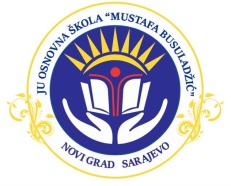 FederacijaBosneiHercegovineJU Osnovnaškola „Mustafa Busuladžić“Kanton Sarajevo                                                                     Općina Novi GradSarajevoBroj protokola:04- 140 /22Sarajevo, 25.02.2022.godineNa osnovu Uputstva Ministarstva za odgoj i obrazovanje Kantona Sarajevo o organizaciji i realizaciji odgojno-obrazovnog rada u osnovnim i srednjim školama na području Kantona Sarajevo u školskoj 2021/2022.godini, broj:11-04-34-32471-1/21 od 27.8.2021.godine i Izmjenama Uputstva o organizaciji i realizaciji odgojno-obrazovnog rada broj:11-04-34-32471-2/21 od 6.9.2021.godine, Metodološkog uputstva za prevenciju i kontrolu infekcije sa SARSCoV 2 i oboljenja COVID-19 u osnovnim i srednjim školama u Kantonu Sarajevo i ANEKS I metodološkog uputstva za prevenciju i konotrolu infekcije sa SARSCoV 2 i oboljenja COVID-19 u osnovnim i srednjim školama u Kantonu Sarajevo  i ANEKSA 2 metodološkog uputstva za prevenciju i kontrolu infekcije sa SARSCoV 2 i oboljenja COVID 19 u osnovnim, srednjim školama i predškolskim ustanovama na području Kantona Sarajevo JU Zavoda  za javno zdravstvo Kantona Sarajevo, broj:01.4-/127622 od 17.02.2022.godine     i člana 93. Pravila Javne ustanove Osnovne škole "Mustafa Busuladžić" Sarajevo, direktorJU OŠ "Mustafa Busuladžić" donosiKRIZNI PLAN PRIPRAVNOSTI I ODGOVOR NA POJAVU CORONAVIRUSA(COVID-19)U skladu sa Zakonom o osnovnom odgoju i obrazovanju i školskim kalendarom,nastava u drugom polugodištu  školske 2021/2022.godini  u Javnoj ustanovi Osnovnoj školi "Mustafa Busuladžić" Sarajevo počinje u ponedjeljak 31.1.2022.godine u učionicamauz poštovanje higijensko-epidemioloških mjera koje su sadržane u  ovom	 Kriznom planu pripravnosti Škol.e  Učiteljica/razrednik treba izraditi tabele sa imenima učenika i datumom početka važenja Potvrde/Iskaznice  o vakcinisanju/QR kodova (kao i datum isteka) da bi mogli dati instrukcije za koga važi odvijanje nastave online a za koga će se nastava odvijati u školi.   Nošenje maski: obavezno je nošenje maski preko usta i nosa za zaštitu respiratornog sistema u zatvorenom prostoru sve vrijeme za sve osobe koje borave u školi i poštivanje razmaka od minimalno 1 metra.Nošenje rukavica nije preporučljivo, prednost se daje učestalom pranju i dezinfekciji ruku.Nošenje maski je na otvorenom ako se ne može ostvariti fizička distanca od dva metra.Izuzetno, zaštitne maske nisu obavezni nositi:-	djeca mlađa od šest godina, osobe koje imaju probleme s disanjem zbog hroničnih 	bolesti ili koje ne mogu skinuti masku bez pomoći druge osobe, npr. osobe s 	intelektualnim poteškoćama ili smetnjama u razvoju, osobe s oštećem sluha;-	učenici osnovnih škola od 1. do 5. razreda tokom obavljanja nastave u učionicama;Dok se koristi maska vrlo često se radi upravo ono što se ne bi smjelo:-	konstantno se dodiruje nos namiještajući masku, jedna te ista maska se koristi 	mnogo  duže od dozvoljenog vremena korištenja maske, na što treba 	skrenuti 	pažnju  učenicima i zaposlenicima.Privremeno je dozvoljeno skidanje zaštitne maske u sljedećim situacijama:-	prilikom bavljenja sportskim i drugim fizičkim aktivnostima,-	na časovima muzičke kulture prilikom pjevanja,-	ukoliko nošenje zaštitne maske ugrožava ili narušava zdravstveno stanje osobe koja je 	nosi (oboljenja respiratornog sisitema, isključujući COVID-19, alergijske realicije i 	sl.),-	prilikom konzumiranja jela i pića,-	ukoliko postoje barijere poput pleksiglasa koje osiguravaju fizičku prepreku između 	osoba. PLAN ORGANIZACIJE I RADA U ŠKOLI 1.a 	 Rad u  školi je  organizovan  na način da se osigura u što većoj mjeri fizičko 	distanciranje 	(fizički razmak) od najmanje 1 metar u zatvorenom prostoru škole  	zaposlenika u 	odnosu na druge zaposlenike, a ako je to moguće između nastavnika i 	učenika. 1.b. 	Nastava u Školi će biti organizovana tako da :-	prva smjena počinje u 8:00 sati,-	druga smjena počinje u12:25 sati, veliki odmor traje 15 minuta-	čas traje 45 minuta,-	mali odmor traje 5 minuta;-          veliki odmor u prvoj smjeni za učenikeV-1, VI  do IX traje 20 minuta;-          veliki odmor u prvoj smjeni za učenike I-1, II-1, II-2, III-2,  IV-1 i  V-2 traje 15            minuta.1.c.      Ulazak učenika u školu se organizuje tako da:  -         učenike na ulaznim vratima obavezno dočekuju nastavnici i provode ih u učionicu,                odnosno kabinet bez zadržavanja ispred ustanove, u holovima i hodnicima                učenici starijih razreda samostalno dolaze u školu i ne okupljaju se na ulazu.-           Prije ulaska u zgradu škole,  učenici obavezno koristite Dez-barijeru za              obuću postavljene na svim ulazima ustanove na način uputstva postavljenog na             ulaznim vratima.-	Učenici odmah nakon ulaska  u školsku zgradu u dječijem toaletu peru ruke sapunom 	i  vodom i vrše dezinfekciju ruku u  svojoj učionici ili ispred iste, ali bez okupljanja             velikog broja osoba na jednom   mjestu (npr. u jednom tolaetu radi pranja ruku).            Pranje ruku potebno je provoditi nakon kihanja, kašljanja, plača. jela, vidljivomg             zaprljanja, upotebe toaleta i svkog osjećaja du su prljave. Nakon pranja ruku sapunom               i vodom, za suđenje ruku koristiti papirnate ubruse za jednokratnu upotrebu koje             nakon korištenja treba odbaciti u kantu za otpad sa poklopcem.              Sredstvo za dezinfekciju nanijeti na suhe i čiste dlanove (obično jedan potisak na              dozatoru) i protrljati dlanove i područje između prstiju dok se ne osuši bez ispiranja.             Za učenike nižih razreda prednost dati higijenskom pranju ruku sapunom i vodom u                trajanju od 20 sekundi  zbog mogućnosti oštećenja kože ruku ili stavljanja ruku u usta.  -	Učenicima se ne preporučuje korištenje mobitelja, obzirom da su mobiteli veoma često 	higijenski neadekvatno održavani.1.d.	 Ulazak učenika u školu realizuje se tako da:-	 učenici starijih razreda samostalno dolaze u školu, shodno odluci roditelja/staratelja i                uzrastu bez okupljanja na ulazu u školsku zgradu;- 	učenici nižih razreda koje su došli u pratnji roditelja/staratelja, dolaze do ulaza u 	školsku zgradu pri čemu zadržavaju distancu od najmanje dva metra u odnosu na 	druge roditlje/staratelje i djecu. Učitelj preuzima ili prepušta učenika 	roditelju/staratelju  ispred ulaza u školsku zgradu, odnosno izvode iz školske zgrade                         održavajući distancu. -	Roditelji se ne okupljaju na ulazu.2.	Odvijanje nastave2.a. 	Nastava se realizuje u učionicima i po potrebi u kabinetima uz poštovanje 	udaljenosti  od najmanje 1 metar između svakog	učenika u svim smjerovima. -	Ukoliko se epidemiološka situacija pogorša razmotrit će se mogućnost skraćivanja 	trajanja školskog časa.  -	Na času pribor i opremu učenici ne dijele.  2.b.     Učenici koriste veliki odmor tako da:   -	učenici razredne nastave mogu veliki odmor provesti van objekta škole uz prisustvo	nastavnika;-	učenicima predmetne nastave izlazak iz kabineta za vrijeme trajanja velikog odmora je dozvoljen isključivo uz strogo poštivanje važećih epidemioloških mjera i preporuka;-	za vrijeme trajanja velikog odmora, dežurni nastavnici i učenici-redarisudužni izvršiti provjetravanje učionica, kao i provesti neophodne higijensko-epidemiološke mjere,-	 užine je moguće konzumirati za vrijeme velikog odmora u učionici u kojoj učenici            prate nastavu.;-	preporučuje se nositi užinu od kuće,-	ukoliko se učenici hrane u učeničkoj kantini, prije zvona za veliki odmor jedan              učenik iz odjeljenja odlazi do kantine po unaprijed pripremljene  užine za sve učenike,              poštujući zaštitne mjere (maska, distanca, pranje ruku) bez zadržavanja u prostorijama 	kantine.2.c.	Nastava iz predmeta Tjelesni i zdravstveni odgoj realizira se :-	u sali uz fizički razmak od najmanje od 1 metar , uz pojačanu ličnu higijenu i higijenu 	prostora; 	-	na otvorenom ako omogućavaju vremenski uslovi;-	aktivnosti moraju biti organizovane tako da ne zahtijevaju dijeljenje ili dodavanje	rekvizita,-	nakon korištenja rekvizita, sprave za vježbanje i ostala oprema se dezinficira odmah 	po završetku vježbe, odnosno nastave. -	u svlačionicima je obavezno poštivanje higijensko-epidemioloških mjera.2.d.	Nastava Muzičke kulture  i učešće učenika u probama hora se realizuje tako da se 	u što većoj mjeri osigura fizičko distanciranje, uz pojačanu ličnu higijenu i 	higijenu  prostora,  -	preporučuje se izbjegavanje fizičkog kontakta, a za probe na kojima nije moguće 	održati fizičku distancu, preporučuje se da uvijek iste osobe zajedno odrade probu.2.e.	Školska biblioteka stoji na raspolaganju svim učenicima uz strogo pridržavanje	higijensko-epidemioloških mjera i bez zadržavanja u prostorijamabiblioteke.2.f.	Sekcije i vannastavne aktivnosti  u prostorijama škole realizirati uz  pridržavanje 	higijensko-epidemioloških mjera a ako je moguće  iste  organizirati u online              okruženju uz maksimalno	korištenje video/audio poziva u aktivnoj interakciji 	nastavnika sa učenikom ili u školi	ili van objekta škole  pod istim higijensko-	epidemiološkim uslovima kao za redovan nastavni proces.   2.g.	Dodatna, dopunska nastava realizira se u školi pod istim higijensko-	epidemiološkim uslovima kao za redovan nastavni proces.3.a.	Nastava sa učenicima sa poteškoćama u razvoju  kojima je  potrebna podrška 	asistenta realizira se tako da u radu sa učenicima, asistent uvijek nosi zaštitinu masku. 3.b.	Pri radu logopeda sa učenicima gdje oblik terapije  treba biti vidljiva predlaže se 	mogućnost   terapije na daljinu, ili ocija korištenje vizira za lice umjesto maske za lice, 	ili korištenje pregrade od prozirnog pleksiglasa izmežu logopeda i učenika.3.c.	Sve informacije o učenicima roditelji će dobivati i dalje putem društvenih mreža od 	strane i nastavnika, te na taj način smanje dolaske u ustnavu na najmanju 	moguću 	mjeru.3.d.	Upis djece u prvi razred  vršit će se na osnovu poziva za upis djece u prvi razred 	u školsku 2022/2023.godinu objavljen na službenoj internet stranici škole.4. a.  	Zaposlenici škole  u skladu sa provođenjem higijensko-epidemioloških mjera:-	svi zaposlenici obavezno mjere tjelesnu temperaturu svaki dan prije dolaska na posao-	nakon ulaska u školsku zgradu odmah  peru ruke sapunom i vodom i vrše dezinfekciju      	ruku,-	obavezni odmah po ulasku dezinficiraju vlastiti mobitel, -	kretanje van prostora škole svesti na najmanju moguću mjeru, u skladu sa radnim 	obavezama,-	izbjegavaju zadržavanje u školskoj zgradi, mimo radnog vremena, bez potrebe, a da to 	ne usaglasi sa neposrednim rukovodiocem,-	zaposlenicima koji nisu raspoređeni na posao zabranjen je ulazak u školu,-	preporučuje se svakodnevno mjerenje tjelesne temperature bezkontaknim 	toplomjerom,-  	u istom zajedničkom prostoru (zbornici) zaposlenici održavaju fizički razmak od dva 	metra,-	održavaju higijenu okoline-čišćenje i dezifekcija površina, predmeta, provjetravaNjE    	prostorije,-           obavještavaju direktora pisanom orukom (e-mail,SMS, viber) o svakoj promjeni 	zdravstvenog stanja zaposlenika ili članova porodice koji ukazuju na oboljenje.4.b.	Sjednice stručnih organa škole kao i sastanci saVijećem roditelja,Vijećem učenika, 	roditeljski i informativni sastanci odvijaju se  e-komunikacijom ili telefonom, a 	ukoliko je krajnje neophodno onda uživo vodeći računa da je dopušteno maksimalno 	30 osoba u zatvorenom prostoru, uz obavezno pridržavanje mjera 	distnaciranja, 	nošenja maske i provjetravanje prostora, te pojačane higijene ruke i higijene 	okoline . 5.a.	Roditelji/staratelji učenika:-	prije i poslije škole svakodnevno  kontrolišu tjelesnu temperaturu djeteta , te 	vrijednosti izmjerene temperature upisati u, za to namijenjenu, svesku u kojoj će biti 	pregled svih izmjerenih vrijednosti tjelesne temperature   ,-	pri pratnji svakog učenika kad god je to moguće treba biti ista osoba ili se izmjenjuju 	dvije odrasle osobe, koje ne spadaju u rizičnu skupinu za obolijevanje od COVID-19, 	tj. nije starije životne dobi, niti je hronični bolesnik.  -	 Školu obavezno obavjeste o eventualnim slučajevima infekcije COVID-19 u 	krugu  porodice,-	ne šalju učenike u školu ukoliko imaju bilo kakve simptome COVID-19 ili sezonske  	gripe, nego da se jave školskom dispanzeru i traže daljnja uputstva za liječenje 	učenika,-	ne dolaze u pratnji djeteta ako imaju simptome respiratorne bolesti, ili ako imaju                           saznanja da su zaražena s COVID-19),-	 izbjegavaju korištenje gradskog javnog prijevoza  za dolazak i odlazak djeteta u Školu 	kad god je to moguće, a ako to  nisu u mogućnosti, u sredstvima javnog 	prijevoza 	pridržavati se svih preporuka za javni prijevoz. 6.a	Osobama koje nisu zaposlenici škole, ograničavaju  se ulasci u školu, osim 	ustanova i organizacija koje su zadužene za provođenje i kontrolu preventivnih 	higijenskih i protivepidemijskih mjera, provođenja  dezinfekcije, dezinsekcije i 	deratizacije i 	zdravstvenog nadzora  nad hranom i vodom u objektu, praćenje i 	evaluacija zdravstvenog stanja djece i zaposlenika te provođenje obaveznog vida 	preventivne zdravstvene zaštite u školi i aktivnosti edukativnog karaktera bliske 	trenutnoj situaciji.6.b.	Ulaz u školu je dozvoljen izuzetno serviserima i ostalim službama za čijim uslugama 	postoji neodgodiva potreba, uz obaveznu mjeru dezinfekcije ruku  i obuće  i nošenje 	zastitne  maske .  6.c.	Ulaz u školu će biti konstantno zaključan, o čemu će biti postavljena obavijest na 	ulaznim vratima. -	Ulazna vrata će se otvarati na poziv telefonom i po kucanju.  6.d.	Sve osobe koje ulaze u školu  (osim učenika i nastavnika) na ulazu prije ulaska 	trebaju ispuniti odgovarajući epidemiološki upitnik, uz mjerenje tjelesne 	temperature bezkontaktnim toplomjerom.  -	Posjetilac će kontaktirati samo sa jednom osobom koja treba da mu pruži uslugu, 	i to na udaljenosti od dva metra i po mogućnosti u hodniku a ne u kancelarijama, 	te nikako u prostorijama u kojima borave učenici. -	Dostavu za potrebe škole preuzimaju nadležni zaposlenici škole na vanjskim 	vratima. II	ODRŽAVANJE HIGIJENE U SKLADU SA HIGIJENSKO-	EPIDEMIOLOŠKIM    MJERAMA 1. a.	Spremačica/ radnica na održavanju čistoće:-	prva ulazi iz  jutarnje smjene, i zadnja izlazi iz poslijepodnevne smjene koja 	mehanički briše podove i dezinficira sve korištene površine,-	na početku i na kraju svake smjene, a najmanje dva puta dnevno vrši dezinfekciju 	ručki na vratima, ručke na prozorima, radne površine, tipkovnice, slavine u toaletima, 	tipke vodokotlića, daljinske upravljaće, prekidače za struju, i druge dodirne površine 	koje koristi veći broj osoba.-	čišćenje se provodi kad učenici i zaposlenici nisu u prostorijama,-	obavezni su voditi evidenciju o prebrisavanju dezinfekcijionim sredstvom podova, 	toaleta i ostalih površina,   -	voditi računa da u  toaletima ima dovoljna količina tečnog sapuna,-	da u saradnji sa domarom postavi dez  barijere za obuću  na svakom ulazu u školu, 	koje je neophodno fizički čistiti (ispirati u toku 24 časa) te 	prilikom rukovanja koriste 	rukavice i masku. III 	PROTOKOL POSTUPANJA U SLUČAJU POJAVE SIMPTOMA 1.  Ukoliko je učenik bolestan kod kuće sa sumnjom ili dokazanim oboljenjem COVID-	19:-	Učenik ne dolazi u školu, javlja se porodičnom ljekaru koji određuje dalju 	dijagnostiku i liječenje;-	roditelj obavještava učiteljicu ili  razrednika  školu o razlogu izostanka učenika iz 	škole;-	ostali učenici iz odjeljenja  i nastavnici koji predaju tom odjeljenju, u slučaju 	provođenja i pridržavanja epidemioloških mjera u školi, nastavljaju nastavu, uz 	pojačan nadzor nad njihovim zdravstvenim stanjem narednih 14 dna (popunjavanje 	ček liste zdravstvenog stanja), te nastavak vođenja Liste kontakata zaposlenika.-	u slučaju ne provođenja i ne pridržavanja epidemioloških mjera, odjeljenje i nastavnici 	koji tom odjeljenju predaju idu 14 dana na "on line" način rada od momenta zadnjeg 	rizičnog kontakta sa dokazano pozitivnim učenikom.  2. ukoliko se kod učenika tokom boravka u školi pojave simptomi koji upužuju na 	COVID-19:-	učenik se smjesti u prostoriju za izolaciju do dolaska roditelja, te se preporučuje 	telefonsko javljanje porodičnom ljekaru na dalje dijagosticiranje i liječenje;-	ostali učenici iz odjljenja i nastavncii koji predaju tom odjeljenju, u slučaju provođenja 	i pridržavanja epidemioloških mjera u školi, nastavljaju nastavu, uz pojačan nadzor 	nad njihovim zdravstvenim stanjem narednih 14 dana 	uz pojačan nadzor nad njihovim zdravstvenim stanjem narednih 14 dana 	(popunjavanje ček liste zdravstvenog stanja) te nastavak vođenja Liste kontakata  	zaposlenika.-	u slučaju ne provođenja i ne pridržavanja epidemioloških mjera, odjeljenje i nastavnici 	koji tom odjeljenju predaju idu 14 dana na "on line" način rada od momenta zadnjeg 	rizičnog kontakta sa dokazano pozitivnim učenikom.-	Ukoliko su  učenici prebolovali COVID-19 oboljenje i imaju Potvrdu koja nije starija od 4 mjeseca  nakon prebolijevanja, ne  trebaju ići na online nastavu u slučaju pojave 2  ili više slučajeva COVID-19 oboljenja u istom razredu i pohađanje nastave organizira se u školi.-	Za ostale učenike iz odjeljenja, koja nisu preboljela COVID-19 ili kojima je isteklo više od 4 mjeseca nakon prebolijevanja, treba nastavu organizirati online u trajanju od 10 dana od zadnjeg dana boravka drugog oboljenja učenika u odjeljenju.     -	Učenici stariji od 12 godina, koji imaju dokaz o vakcinisanju sa dvije doze vaccine (učenici koji su završili primarno vakcinisanje protiv COVID-19 u poslejnja 4 mjeseca), a koja nisu preboljela COVID-19 oboljenje, takođe ne trebaju ili na online nastavu u slučaju pojave 2 ili više slučajeva COVID-19oboljenja u istom razredu, već nastavu pohađaju u školi ali uz striktno nošenje maske i monitoriranje simptoma u narednih 10 dana. U slučaju pojave simptoma kod ovakvih slučjaeva, učenici se odmah javljaju ljekaru i ne pohađaju nastavu.-	Potvrda o prebolovanom COVID-19 oboljenju izdaje nadležni ljekar primarne zdravstvene zaštite i datum početka važenje Potvrde je prvi dan nakon završetka izolacije (podrazumjeva da je osoba bez simptoma u zadnjih 48h, te onoliko dana provedenih u izolaciji koliko je propisano dokumentom Federalnog zavoda za javno zdravstvo “Definicija slučaja za COVID-19 i druge definicije za potrebe nadzora, izdanje januar 2022”  .-	Iskaznicu o vakcinisanju/QR kod da su vakcinisani sa dvije doze vakcine protiv COVID-19 se dobija na vakcinalnom punktu prilikom vakcinacije kao QR kod.	- 	Ukoliko je roditelj/staratelj ili član domaćinstva pod sumnjom na COVID-19 ili je dokazano 	pozitivan:-	učenik se smatra visoko rizičnim kontakotm i ne dolazi u školu;-	roditelj telefonom obavještava školu o razlogu izostanka učenika iz škole, telefonom 	kontaktira sa porodičnim ljekarom;-	testiranje i retestiranje "kontakata" se ne obavlja;-	ostali učenici iz odjeljenja i nastavnici koji predaju tom odjeljenju, u slučaju 	provođenja 	i pridržavanja epidemioloških mjera u školi, nastavljaju nastavu, uz 	pojačan nadzor nad njihovim  zdravstvenim stanjem narednih 14 dana 	(popunjavanje ček liste zdravstvenog stanja), te nastavak vođenja Liste kontakata 	zaposlenika.- 	Ukoliko je nastavnik ili drugi zaposlenik škole bolestan kod kuće sa sumnjom ili dokazanim 	oboljenjem COVID-19:  -	Zaposlenik ne dolazi na posao;-	zaposlenik se telefonom javlja porodičnom ljekaru;-	zaposlenik obavještava direktora škole o razlogu svog izostanka s posla;-	 retestiranje se ne obavlja;-	učenici kojima taj nastavnik predaje i ostali nastavnici i zaposlenici, u slučaju 	provođenja i pridržavanja epidemioloških mjera u školi, nastavljaju nastavu i posao, 	uz pojačan nadzor nad njihovim zdravstvenim stanjem narednih 14 dana 	(popunjavanje ček liste zdravstvenog stanja), te nastavak vođenja Liste kontakata 	zaposlenika;-	U slučaju ne provođenja i ne pridržavanja epidemioloških mjera, odjeljenje kojem taj 	nastavnik predaje i ostali nastavnici koji tom odjeljenju predaju idu 14 dana na "on 	line" način rada od momenta zadnjem rizičnog kontakta sa dokazanom pozitivinim 	nastavnikom.-Ukoliko je član domaćinstva zaposlenika pod sumnjom na COVID-19, ili je dokazano 	pozitivan:-	nastavnik ili drugi zaposlenik, ako nisu vakcinisani, se smatraju visoko rizičnim 	kontaktom i ne dlaze u školu na posao;-	zaposlenik telefonom obavještava direktora škole o razlogu izostanka s posla, 	telefonom kontaktira porodičnog ljekara;	 	 -	testiranje i retestiranje "kontakata" se ne obavlja;-	učenici kojima taj nastavnik predaje i ostali nastavnici i zaposlenici, u slučaju 	provođenja i pridržavanja epidemioloških mjera u školi, nastavljaju nastavu i posao, 	uz pojačan nadzor nad njihovim zdravstvenim stanjem narednih 14 dana 	(popunjavanje ček liste zdravstvenog stanja), te nastavak vođenja Liste kontakata 	zaposlenika;-	Nastavnik ili drugi zaposlenik škole koji su vakcinisani sa 2 doze vakcine, a od druge 	doze je prošlo najmanje 14 dana, ne idu u izolaciju, čak i u slučaju bliskog kontakta sa 	oboljelim. Oni se u narednih 14 dana pojačano pridržavaju higijensko-epidemioloških 	mjera i prate eventualnu pojavu simptoma. U  slučaju pojave simptoma ostaju kod 	kuće.IV 	ORGANIZACIJA RADA TIMA ZA PRAĆENJE IMPLEMENTACIJE 	KRIZNOG PLANA Tim za praćenje implementacije kriznog plana čine:1. Duran Mrnđić, direktorškole2. Alma Kulić, pedagogicaškole,3.Maida Kahriman, sekretarškole4.JusoKadrić,nastavnik5. LejlaGluščević, nastavnik - zapisničarTim  je dužan da vodi evidenciju u skladusatabelamaKontolnalistazaupravljnjena COVID 19 .Škola je dužna voditi evidenciju o broju učenika i zaposlenika  (posebno za nastavnike, posebno za ostale radnike) oboljelih od COVID -19 i na poziv Ministarstva ili Zavoda za javno zdravstvo Kantona Sarajevo o istom će dostaviti izvještaj i informacije. 									DIREKTOR ŠKOLE									Duran MrnđićDostavljeno:- na Oglasnu ploču Škole,-na Web službenu stranicu Škole i- Platformu